Material teórico de Lengua y literatura para alumnos de 4° Año.El texto argumentativo.El texto argumentativo tiene como objetivo expresar opiniones o rebatirlas con el fin de persuadir a un receptor. La finalidad del autor puede ser probar o demostrar una idea (o tesis), refutar la contraria o bien persuadir o disuadir al receptor sobre determinados comportamientos, hechos o ideas.La argumentación, por importante que sea, no suele darse en estado puro, suele combinarse con la exposición. Mientras la exposición se limita a mostrar, la argumentación intenta demostrar, convencer o cambiar ideas. Por ello, en un texto argumentativo además de la función apelativa presente en el desarrollo de los argumentos, aparece la función referencial, en la parte en la que se expone la tesis.La argumentación se utiliza en una amplia variedad de textos, especialmente en los científicos, filosóficos, en el ensayo, en la oratoria política y judicial, en los textos periodísticos de opinión y en algunos mensajes publicitarios. En la lengua oral, además de aparecer con frecuencia en la conversación cotidiana (aunque con poco rigor), es la forma dominante en los debates, coloquios o mesas redondas.Estructura del texto argumentativo.La estructura de un texto argumentativo tiene tres partes, que deben ser desarrolladas en el siguiente orden:Introducción o Punto de partida:  se hace una introducción al tema del que se va a hablar.Tesis: es la idea que se va a defender. Se enuncia, por lo general, al comienzo del texto. La idea que constituye la tesis debe ser potencialmente conflictiva, de modo que sea preciso defenderla.Argumentación o Desarrollo : deben de presentarse por orden de importancia, sin olvidar utilizar estrategias, como los ejemplos que permitan obtener una mejor comprensión de las ideas que se quieren exponer.Conclusión: se presenta nuevamente la idea inicial y un resumen de los argumentos que la justifican a manera de cierre, presentando primero aquellos de mayor relevancia.Recursos empleados habitualmente en la argumentación y sus ejemplos.Los recursos argumentativos son muchos y su principal función es la de reafirmar la posición de emisor al tomar parte o exponer una tesis.Pero existen algunos recursos argumentativos que son empleados con más frecuencia que otros, algunos de ellos con sus ejemplos son:EjemplificaciónLa ejemplificación consiste en presentar, demostrar o comprobar una hipótesis a través de ejemplos. Es uno de los recursos argumentativos más empleados.La ejemplificación ilustra al receptor mediante una serie de premisas en las cuales emplea frases como “por ejemplo”, “tal como”, “como muestra”, “pongo por caso” y más, sustentando así una afirmación o negación.Ejemplo: “La temperatura cada día va en descenso. Por ejemplo, ayer bajó 2 grados, mientras que hoy ha bajado el doble.” Cita de autoridadEs un recurso que se emplea dentro de un texto, discurso o en cualquier situación lingüística, donde se recurre a la cita de una autoridad o especialista en dicho tema, para apoyar la postura o teoría del emisor con mayor fuerza y darle valor.Ejemplo: “La Organización Mundial para la Salud afirmó que el cáncer de cuello uterino es una de las principales causas de muerte en mujeres.”Comparación o AnalogíaEste recurso establece el paralelismo o la similitud entre dos elementos que buscan ser relacionados.Por lo general intenta explicar mediante la relación entre una situación tan o más compleja y abstracta que la que se está defendiendo, para dar validez a lo que se dice. La idea es relacionar un conocimiento desconocido con algo que ya se conoce y se sabe.Ejemplo: “El juez condena a prisión durante el juicio, tal como si se tratara de Dios.”Causa – consecuencia: Se establece una conexión causal entre dos hechos que fundamentan la tesis.Ejemplo: “La carne de ballena es muy codiciada. Las ballenas fueron cazadas indiscriminadamente y, a pesar de la existencia de leyes de protección, aún se les cazan.” Tesis: Las ballenas están en peligro de extinción.Pregunta retórica. Es una pregunta que no espera respuesta, sino más bien, una pregunta para reflexionar.Ejemplo: “¿Podrá nuestro pueblo olvidar a quienes dieron su vida en una sangrienta guerra, y negarles esta subvención?”
Un ejemplo de texto argumentativo. (no tener en cuenta los colores, sólo el texto y su temática)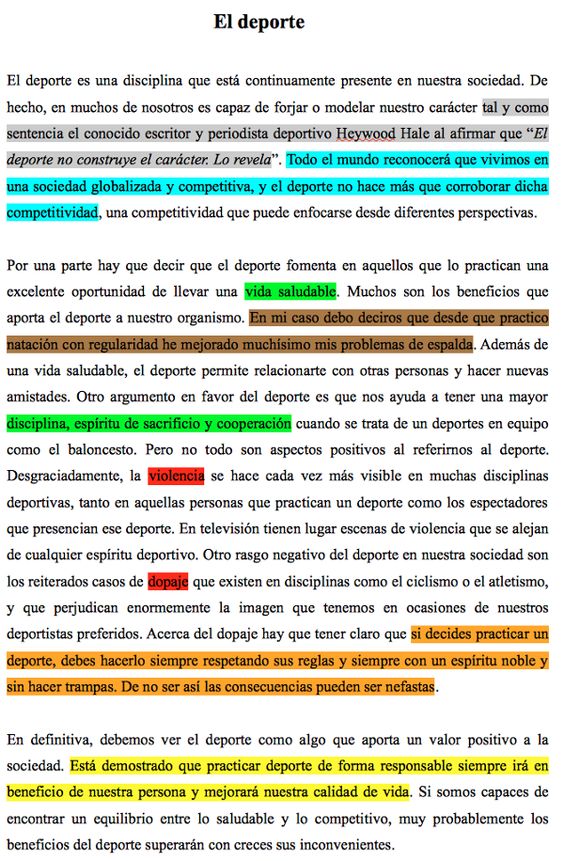 